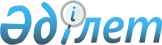 Об организации санаторно-курортного лечения участников и инвалидов Великой Отечественной войны, лиц, приравненных к ним, граждан, трудившихся и проходивших воинскую службу в тылу, лиц, которым назначены пенсии за особые заслуги перед Республикой Казахстан и областьюПостановление Акимата Мангистауской области от 31 мая 2006 года N 187. Зарегистрировано Департаментом юстиции Мангистауской области 3 июля 2006 года N 1948



     В соответствии с Законами Республики Казахстан "
 О местном 
 государственном управлении в Республике Казахстан", "
 О льготах 
 и социальной защите участников, инвалидов Великой Отечественной войны и лиц, приравненных к ним" акимат области 

ПОСТАНОВЛЯЕТ:





      1. Обеспечение санаторно-курортного лечения участников и инвалидов Великой Отечественной войны, лиц, приравненных к ним, граждан, трудившихся и проходивших воинскую службу в тылу, лиц, которым назначены пенсии за особые заслуги перед Республикой Казахстан и областью (далее-персональные пенсионеры) осуществляется путем предоставления путевок в санаторий-профилакторий за счет средств областного бюджета.




      2. Уполномоченным органом по организации санаторно-курортного лечения является Департамент координации занятости и социальных программ Мангистауской области (далее-уполномоченный орган).




      3. Уполномоченный орган проводит закуп услуг по организации санаторно-курортного лечения в соответствии с законодательством Республики Казахстан о государственных закупках.




      4. Уполномоченный орган приобретенные путевки передают по акту в районные, городские отделы занятости и социальных программ.




      5. Оформление и учет документов на санаторно-курортное лечение участников и инвалидов Великой Отечественной войны, лиц, приравненных к участникам и инвалидам Великой Отечественной войны, граждан, трудившихся и проходивших воинскую службу в тылу, персональных пенсионеров производится районными, городскими отделами занятости и социальных программ.

      Для получения путевки заявители обращаются в районные, городские отделы занятости и социальных программ с копией документа, удостоверяющего личность; с домовой книгой; со справкой с медицинского учреждения, о необходимости санаторно-курортного лечения и с документом, подтверждающим статус заявителя.




      6. Районным, городским отделом занятости и социальных программ ведется журнал регистрации заявлений и выдачи путевок, который должен быть пронумерован, прошнурован и заверен печатью.




      7. Санаторно-курортное лечение участников и инвалидов Великой Отечественной войны, с учетом их преклонного возраста и состояния здоровья, осуществляется в санаториях-профилакториях, находящихся на территории области.




      8. Санаторно-курортное лечение лиц, приравненных к участникам и инвалидам Великой Отечественной войны, граждан, трудившихся и проходивших воинскую службу в тылу, персональных пенсионеров осуществляется в санаториях-профилакториях, находящихся на территории республики.




      9. Путевки предоставляются не более одного раза в календарный год.




      10. В случае невозможности использования путевки по определенным причинам (смерть, болезнь и другие причины) она подлежит возврату в районный, городской отдел занятости и социальных программ и выдаче другому лицу в порядке очередности.




      11. Районные, городские отделы занятости и социальных программ несут ответственность за правильность предоставления путевок.




      12. Районные, городские отделы занятости и социальных программ ежемесячно к 5 числу месяца представляют отчет о выданных путевках в уполномоченный орган.




      13. Контроль за правильностью и своевременностью предоставления путевок районными, городскими отделами занятости и социальных программ осуществляет уполномоченный орган.




      14. Департаменту финансов (Альбекова М.Б.) обеспечить своевременное финансирование расходов на организацию санаторно-курортного лечения за счет средств областного бюджета.




      15. Признать утратившим силу постановление акимата Мангистауской области от 29 января 2003 года N 4 "Об утверждении Правил организации санаторно-курортного лечения участников и инвалидов Великой Отечественной войны" (зарегистрировано управлением юстиции 12 февраля 2003 года N 1366).      




      16. Контроль за исполнением настоящего постановления возложить на заместителя акима области Абдрахманова М.М.




      17. Настоящее постановление вводится в действие со дня опубликования.


          Аким области


					© 2012. РГП на ПХВ «Институт законодательства и правовой информации Республики Казахстан» Министерства юстиции Республики Казахстан
				